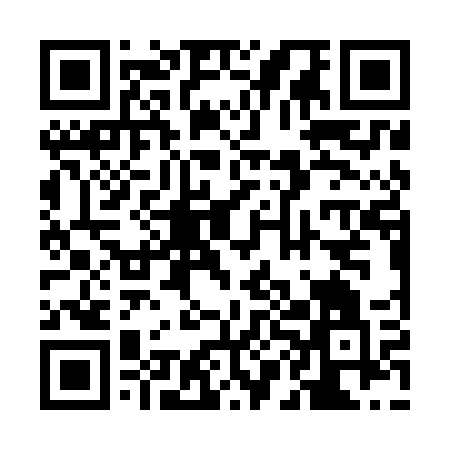 Ramadan times for Chisinau, MoldovaMon 11 Mar 2024 - Wed 10 Apr 2024High Latitude Method: NonePrayer Calculation Method: Muslim World LeagueAsar Calculation Method: ShafiPrayer times provided by https://www.salahtimes.comDateDayFajrSuhurSunriseDhuhrAsrIftarMaghribIsha11Mon4:434:436:2512:143:266:056:057:4012Tue4:414:416:2312:143:276:066:067:4213Wed4:394:396:2112:143:286:086:087:4314Thu4:374:376:1912:143:296:096:097:4515Fri4:354:356:1712:133:306:116:117:4716Sat4:334:336:1512:133:316:126:127:4817Sun4:314:316:1312:133:316:136:137:5018Mon4:294:296:1112:123:326:156:157:5119Tue4:264:266:0912:123:336:166:167:5320Wed4:244:246:0712:123:346:186:187:5421Thu4:224:226:0512:123:356:196:197:5622Fri4:204:206:0312:113:356:206:207:5823Sat4:184:186:0112:113:366:226:227:5924Sun4:154:155:5912:113:376:236:238:0125Mon4:134:135:5712:103:386:256:258:0226Tue4:114:115:5512:103:396:266:268:0427Wed4:084:085:5312:103:396:276:278:0628Thu4:064:065:5112:093:406:296:298:0729Fri4:044:045:4912:093:416:306:308:0930Sat4:024:025:4712:093:416:326:328:1131Sun4:594:596:451:094:427:337:339:121Mon4:574:576:431:084:437:347:349:142Tue4:554:556:411:084:437:367:369:163Wed4:524:526:391:084:447:377:379:184Thu4:504:506:371:074:457:387:389:195Fri4:474:476:351:074:457:407:409:216Sat4:454:456:331:074:467:417:419:237Sun4:434:436:311:074:477:437:439:258Mon4:404:406:291:064:477:447:449:279Tue4:384:386:281:064:487:457:459:2810Wed4:354:356:261:064:497:477:479:30